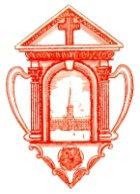 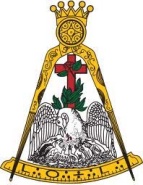 Ancient and Accepted RiteRose Croix of HeredomDear Sir and Brother,	St Paul Rose Croix Chapter No. 295, in cooperation with other Chapters in south west Essex, is organising an open evening at Chingford Masonic Hall on Monday 13th March 2017. There will be tea available for visitors at 5.40 and a welcome into the temple at 6.00pm.	Those Freemasons who are not members of this specifically Christian Masonic Order but who would like to understand a little more without any pressure or obligation will be made most welcome.	The evening will start with the regular Enthronement meeting of St. Paul Chapter, after which we will open the temple to the non Rose Croix Masons who will be invited to enjoy brief presentations covering the origins, degrees and spiritual aspects of this rather special Christian Order.	Following the time in the temple we will retire to the dining room for a glass of wine and buffet supper. All this with the minimum of formalities and an opportunity to discuss the events of the evening while moving round the room to speak with different visitors and members of the Order.						Ill Bro. Brian Wright 30°						Recorder 295(please print)	Booking FormName  	  Lodge 	  No. 	Craft Province  	  Rose Croix 	  No. 	Address  		  Email  	Please enclose your dining fee with this form: visiting Rose Croix Masons £25.00 - Masons who are not members of a Rose Croix Chapter £5.00.Please send cheques and booking forms to:Brian Wright ‘Caradon’, School Lane, Great Wigborough, Nr Colchester, Essex. CO5 7RJ01206 735 524 - 07711 285 626 - bwright4609@yahoo.co.ukBookings before 6th March 2017 please.